Faculty Development FrameworkIntroductionAims This faculty development (FD) framework has been created with three aims: To guide the professional development of simulation practitioners and faculty, ensuring they have or are working towards acquiring the knowledge, skills and behaviours required to deliver high quality simulation-based activities. To inform the learning aims of faculty development programmes, allowing for a common language and the comparison of courses delivered within and across institutions. As a foundation for a faculty development passport within London for faculty to document their knowledge, skills and behaviours related to simulation based education as they transition roles and organisations. Background The creation of this FD framework forms the second phase of a programme of work funded by HEE London to review and revise the FD opportunities available within the UCLPartners Simulation Network. Phase one included a literature review and three data collection exercises: a network-wide online survey of FD needs and preferences the views of simulation centre leads on FD  a peer observation of each commissioned FD programme 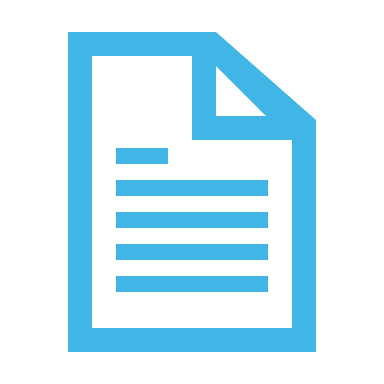 The report produced can be reviewed here: This has been considered a necessary resource for the development of simulation practices within the UCLPartners NCEL simulation network for the following reasons: Simulation practitioners are often transient, training at different centres and developing their skills through diverse means. This framework can be used to articulate simulation expertise to centre leads and identify areas for development  Many simulation centres have their own faculty development programmes (“train the trainers”).   This FD framework recognises that within the simulation community, different educational theories and traditions prevail. We have sought to advocate for best practice in line with academic literature, an evidence base (where it exists) and best practice guidelines. It is left to faculty to decide how they engage with the different pillars of the framework. “Levels” rather than terms have been used to identify experience and development. Most pillars of the framework have 3 levels but for some that was not considered necessary and only 2 have been used.  Dependent on faculty members role in simulation based education and the nature of SBE being delivered, different pillars of the framework will be more or less relevant. The framework is mapped to ASPiH standards and adoption of the framework in part or full may support progress towards ASPiH accreditation.   xValues, Standards & EthicsKey ValuesRespect & support learners & their individual learning needsFocus on patient experience & safetyDemonstrate professional behaviour towards learners & each otherAim to be an inspirational role modelPromote reflection & life-long learningPromote transformative learningWe promote the Association for Simulated Practice in Healthcare (ASPiH) ‘Standards for Simulation-Based Education’. (See Appendix I)We subscribe to the Society for Simulation in Healthcare ‘Healthcare Simulationist Code of Ethics’. (See Appendix II)A: PEDAGOGYB: HUMAN FACTORSC: COURSE CREATION & DEVELOPMENTD: SIMULATED PATIENTSE: EVALUATION / RESEARCHF: CENTRE-BASED DELIVERYG: IN-SITUH: TECHNICALI: DEBRIEFINGAppendix I: ASPiH ‘Standards for Simulation-Based Practice’Appendix II: Society for Simulation in Healthcare ‘Healthcare Simulationist Code of Ethics’DOMAINFOUNDATIONAL THEORYFOUNDATIONAL THEORYDESIGNDESIGNDESIGNDELIVERYDELIVERYDELIVERYDELIVERYSub-domainPedagogyHuman Factors (in development)Course Creation & DevelopmentSimulated PatientsEvaluation/ ResearchCentre-Based DeliveryIn SituTechnicalDebriefingLevel 1Competently apply basic educational theories to the design and practice of SBE activities. Has an awareness of basic human factors techniques Design an effective simulated scenarioAble to facilitate high quality involvement of SP’s into a simulated training activityDesign an evaluation exercise for a simulation sessionDeliver a uni-professional centre-based scenarioAble to conduct a high quality in situ simulationDefinitionEquipment requiredAdvantages & challengesDifferences between centre based & in situ simulationSafetyCompetently apply basic debriefing practices to SBE activities.Level 2Competently apply advanced educational theories to the design and practice of SBE activities.Competently conduct educational research.Able to apply knowledge of some human factors techniques to the design of simulation based activity for learning .Competently design all aspects of simulated training activityTake responsibility for the engagement & involvement of SP’s in every aspect of trainingCompetently evaluate simulation activityDeliver a complex or multi-professional centre-based scenarioDeliver a centre-based  simulation course Design and facilitate complex in situ simulationsEngage & influence stakeholders to establish in situ programmes to test systems, processes & policiesUse in situ simulation to understand circumstances that enhance or hinder safetyDevelop processes targeting improved safetyAdvanced programmingScenario creationTrouble-shootingRepairCompetently apply advanced debriefing practices to SBE activities.Develops self and others in debriefing.Level 3Able to apply knowledge of human factors techniques to test and design of systems  using simulation based education  Provide leadership & expertise of course design at departmental, regional & national levelConstruct & deliver complex/large scale simulation activityManage the employment & engagement of SP’s at centre or departmental levelComplex evaluationsEngages in the formation and utilisation of new knowledge in simulation based education through research activityAdvise, coach & mentor others to deliver centre based simulation scenarios & coursesSystem testingManikin designCompetently apply advanced debriefing practices in complex settings including in clinical practice.Lead the evaluation, quality assurance and development of debriefing practices in all settings.LevelAimsLearning Outcomes1Competently apply basic educational theories to the design and practice of SBE activitiesAll the knowledge previously accumulated, plus:Demonstrates knowledge of:a range of educational theories and principles to a basic levelthe range of ways in which SBE may be utilised effectivelythe impact SBE can have on learners, teams and systemsthe literature relevant to current developments in SBEthe key terminology used in simulationthe range of appropriate learning activities that can use simulationthe range of educational theories and practices that underpin the spectrum of simulation modalities (e.g. adult learning theory, learning styles, deliberate practice, experiential learning and reflective practice).how different learner types engage in the simulation processthe benefits and limitations of simulation as a learning modalityDemonstrates the ability to:consider where SBE can enhance curriculum deliverygather and interpret information to define the needs of learnerswrite measurable learning outcomes for simulation-based learning activities within appropriate theoretical frameworks (e.g. use of blooms taxonomy, SMART) that can be measuredapply principles of basic educational theories to the design of simulation-based learning activitieschoose the appropriate simulation modality and fidelity for the nature of the learning outcomes and settingdesign simulation-based learning activities aligned to learning outcomes and learner’s stage of development (e.g. instructional design, constructive alignment, models of expertise and skill development)Demonstrate:engagement with relevant simulation and educational literature2Competently apply advanced educational theories to the design and practice of SBE activities.Competently conduct educational research All the knowledge and skills previously accumulated, plus:Demonstrates knowledge of:a wide range of educational theories and principles to an advanced levela range of educational research methodologies and methods to a basic levelthe issues and challenges of educational research in simulationDemonstrates the ability to:apply principles of advanced educational theories to simulation-based learning activitiesapply principles of educational theories and appropriate research methodologies to SBE researchdesign and conduct ethical SBE research using appropriate research methodsinterpret and apply the outcomes of SBE research to own practicecritically evaluate simulation literature and apply this learning to SBE practiceDemonstrate:participation in the design, conduct and evaluation of SBE research3No level 3ASPIH Standards mappingAn introductory course (or courses) should expose and orientate novice simulation faculty to the principles of adult learning theory and explore underpinning educational theories/pedagogy relevant to the spectrum of simulation.The introductory course (or courses) should provide a definition of simulation, clarify terminology used and describe the simulation process and how scenarios are developed.Simulation-based education programmes are developed in alignment with formal curriculum mapping or learning/training needs analysis undertaken in clinical or educational practice.Domains (cognitive/affective/psychomotor) of learning involved in the activity should be described using educational theory (Bloom’s taxonomy or higher). This encourages faculty to aim to provide holistic teaching of the skill or task set for learners.ASPIH Standards mappingAn introductory course (or courses) should expose and orientate novice simulation faculty to the principles of adult learning theory and explore underpinning educational theories/pedagogy relevant to the spectrum of simulation.The introductory course (or courses) should provide a definition of simulation, clarify terminology used and describe the simulation process and how scenarios are developed.Simulation-based education programmes are developed in alignment with formal curriculum mapping or learning/training needs analysis undertaken in clinical or educational practice.Domains (cognitive/affective/psychomotor) of learning involved in the activity should be described using educational theory (Bloom’s taxonomy or higher). This encourages faculty to aim to provide holistic teaching of the skill or task set for learners.ASPIH Standards mappingAn introductory course (or courses) should expose and orientate novice simulation faculty to the principles of adult learning theory and explore underpinning educational theories/pedagogy relevant to the spectrum of simulation.The introductory course (or courses) should provide a definition of simulation, clarify terminology used and describe the simulation process and how scenarios are developed.Simulation-based education programmes are developed in alignment with formal curriculum mapping or learning/training needs analysis undertaken in clinical or educational practice.Domains (cognitive/affective/psychomotor) of learning involved in the activity should be described using educational theory (Bloom’s taxonomy or higher). This encourages faculty to aim to provide holistic teaching of the skill or task set for learners.LevelAimsLearning Outcomes1Has an awareness, knowledge and some understanding of basic human factors techniques related to human performance and system designHas an awareness of methods of analysis, evaluation and validation with respect to human interfaces for tasks, activities and environments.Understands the theoretical and practice bases for (re)design of human interfaces (physical and mental).Understands the theoretical and practice bases for data collection and analysis relating to E/HF.Understands the theoretical and practice bases for E/HF relating to psychological and social capabilities and limitationsRecognises psychological characteristics and responses and how these affect health, human performance, attitudes, perception, stress, human reliability and error.Can apply knowledge of human information processing (including situation awareness, memory, decision making).Can apply knowledge of human information processing (including situation awareness, memory, decision making).Understands the principles of group functioning, motivation, engagement and participation. Understands the principles of organisational management including individual, group (team) and organisational change techniques, including training and work structuring.2Able to apply knowledge of some human factors techniques to the design of simulation based activity for learning All the knowledge and skills previously accumulated, plus:Able to apply methods of analysis, evaluation and validation with respect to human interfaces for tasks, activities and environments.Understands the theoretical and practice bases for data collection and analysis relating to E/HF.Demonstrates use of E/HF theories, methods and tools for analysis of systems (including process), tasks, workload (physical and mental) including mental models, communication and anthropometry.3Able to apply knowledge of human factors techniques to test and design of systems  using simulation based education All the knowledge and skills previously accumulated, plus:Understands the theoretical and practice bases for E/HF relating to design and development of systemsUtilises a systems approach to the human-aspects of the specification, design, assessment and acceptance of products, services and human factors interventions.Understands role of E/HF in change strategies.Develops appropriate recommendations for education and training in relation to E/HF principles. ASPIH Standards mappingFaculty delivering human factors training should have undergone bespoke training in systems engineering, human factors or other systematic approaches to tackling workplace error and patient safety concernsDebriefing should include relevant technical and non-technical aspects of performance as well as the human factors approach to patient safetyConsideration should be given to the incorporation of the human factors approach in SBE programmes to develop better healthcare practitioners with an improved understanding of the role of human factors. This will help build resilience in individual practice, increase team performance and produce systems improvement.Sufficient time needs to be allocated to debriefing immediately following the simulation in the clinical setting to gain the maximum benefit. A multidisciplinary approach to evaluating team interactions should be undertaken, with a focus on human factors approach to evaluate the impact of latent errors and to identify remedial steps to overcome such errors.Chartered Institute of Ergonomics and Human Factors Competency ChecklistHuman factors competencies have been adapted from the CIEHF Competency Checklist.  ASPIH Standards mappingFaculty delivering human factors training should have undergone bespoke training in systems engineering, human factors or other systematic approaches to tackling workplace error and patient safety concernsDebriefing should include relevant technical and non-technical aspects of performance as well as the human factors approach to patient safetyConsideration should be given to the incorporation of the human factors approach in SBE programmes to develop better healthcare practitioners with an improved understanding of the role of human factors. This will help build resilience in individual practice, increase team performance and produce systems improvement.Sufficient time needs to be allocated to debriefing immediately following the simulation in the clinical setting to gain the maximum benefit. A multidisciplinary approach to evaluating team interactions should be undertaken, with a focus on human factors approach to evaluate the impact of latent errors and to identify remedial steps to overcome such errors.Chartered Institute of Ergonomics and Human Factors Competency ChecklistHuman factors competencies have been adapted from the CIEHF Competency Checklist.  ASPIH Standards mappingFaculty delivering human factors training should have undergone bespoke training in systems engineering, human factors or other systematic approaches to tackling workplace error and patient safety concernsDebriefing should include relevant technical and non-technical aspects of performance as well as the human factors approach to patient safetyConsideration should be given to the incorporation of the human factors approach in SBE programmes to develop better healthcare practitioners with an improved understanding of the role of human factors. This will help build resilience in individual practice, increase team performance and produce systems improvement.Sufficient time needs to be allocated to debriefing immediately following the simulation in the clinical setting to gain the maximum benefit. A multidisciplinary approach to evaluating team interactions should be undertaken, with a focus on human factors approach to evaluate the impact of latent errors and to identify remedial steps to overcome such errors.Chartered Institute of Ergonomics and Human Factors Competency ChecklistHuman factors competencies have been adapted from the CIEHF Competency Checklist. LevelAimsLearning Outcomes1Design an effective simulated activityDemonstrates knowledge of:The need for alignment between the learning objectives and simulated activityDifferent levels of fidelity in simulation and when to use themWhat to include in an effective simulated training activityA selection of scenario templatesAwareness of ASPiH Standards regarding scenario writing & course material The level of abilities & skills of target audience for which the activity is being designedDemonstrates:ability to select learning objectives for the activity which are appropriate to the level, ability & skill of the learnerability to complete each section of the training activity effectivelywillingness to involve more experienced faculty to ensure availability of faculty, equipment, props & room availability  willingness to evaluate own work by a process of planning, trial & adjustment2Competently design all aspects of simulated training activityAll the knowledge and skills previously accumulated, plus:Demonstrates knowledge of:context of simulated activity within taught curricula, formal training or local programmes definition and principles of good interprofessional education The different levels of fidelity required for different learning outcomes (environmental, equipment and psychological)Demonstrates ability to:design multiple scenarios for inclusion in a training activitydesign each aspect of effective simulation training activity, including introductory & supportive material & method of evaluationmap teaching activities to formal curriculum, training package or identified local learning needsmap teaching content to human factors or non-technical skills frameworks to facilitate their effectiveness as a teaching tooldesign material with an interprofessional faculty which is appropriate for interprofessional education with learners of multiple ability, seniority, or skillcreate aligned learning objectives for each speciality when designing activities for multidisciplinary groups teach basic level module to othersreflect on the design of scenarios with other faculty members3Provide leadership & expertise of course design at departmental, regional & national level Construct & deliver complex/large scale simulation activityAll the knowledge and skills previously accumulated, plus:Demonstrates:ability to construct & deliver faculty development programmes which include basic & advanced modules need to work across centres, departments & regions when required to align training with regional or national requirementsability to evaluate, review & peer review own & others work to ensure educational content of the highest standardASPIH Standards mappingThe design & planning of SBE programmes is vital to ensure learners obtain the optimal benefit. Specific attention should be paid to describing how the use of simulation enhances existing educational/training interventions or provides learning opportunities to address current or anticipated gaps in curriculum & /or training. Simulation-based education programmes are developed in alignment with formal curriculum mapping or learning/training needs analysis undertaken in clinical or educational practice.A faculty member with expertise in simulation-based education oversees the simulation programme design & ensures that it is regularly peer reviewed, kept up to date & relevant to the organisation goals, clinical needs & curriculum to which it is mapped. Consultation with learners, managers & patient groups, as appropriate, should assist in identifying training needs. A learning needs assessment of all stakeholders should be used to develop the learning objectives.  Learning objectives should be appropriate to the level of the learner &, at the same time, designed to be challenging but achievable. Objectives will need to be linked where applicable to individual technical or procedural skills, team working, non-technical skills & to organisational goals & requirements. Incorporate up-to-date, evidence-based practice in course content.  A manual should be maintained to ensure consistency between design & delivery of the programme & reproducibility between faculty. A faculty member with expertise in SBE should oversee the simulation programme design & ensure that it is regularly peer reviewed & kept up to date & relevant to the organisational goals, clinical needs & curriculum to which it is mapped. The simulation lead oversees appropriate & responsive programme design, develops & retains faculty & sustains SBE programmes. ASPIH Standards mappingThe design & planning of SBE programmes is vital to ensure learners obtain the optimal benefit. Specific attention should be paid to describing how the use of simulation enhances existing educational/training interventions or provides learning opportunities to address current or anticipated gaps in curriculum & /or training. Simulation-based education programmes are developed in alignment with formal curriculum mapping or learning/training needs analysis undertaken in clinical or educational practice.A faculty member with expertise in simulation-based education oversees the simulation programme design & ensures that it is regularly peer reviewed, kept up to date & relevant to the organisation goals, clinical needs & curriculum to which it is mapped. Consultation with learners, managers & patient groups, as appropriate, should assist in identifying training needs. A learning needs assessment of all stakeholders should be used to develop the learning objectives.  Learning objectives should be appropriate to the level of the learner &, at the same time, designed to be challenging but achievable. Objectives will need to be linked where applicable to individual technical or procedural skills, team working, non-technical skills & to organisational goals & requirements. Incorporate up-to-date, evidence-based practice in course content.  A manual should be maintained to ensure consistency between design & delivery of the programme & reproducibility between faculty. A faculty member with expertise in SBE should oversee the simulation programme design & ensure that it is regularly peer reviewed & kept up to date & relevant to the organisational goals, clinical needs & curriculum to which it is mapped. The simulation lead oversees appropriate & responsive programme design, develops & retains faculty & sustains SBE programmes. ASPIH Standards mappingThe design & planning of SBE programmes is vital to ensure learners obtain the optimal benefit. Specific attention should be paid to describing how the use of simulation enhances existing educational/training interventions or provides learning opportunities to address current or anticipated gaps in curriculum & /or training. Simulation-based education programmes are developed in alignment with formal curriculum mapping or learning/training needs analysis undertaken in clinical or educational practice.A faculty member with expertise in simulation-based education oversees the simulation programme design & ensures that it is regularly peer reviewed, kept up to date & relevant to the organisation goals, clinical needs & curriculum to which it is mapped. Consultation with learners, managers & patient groups, as appropriate, should assist in identifying training needs. A learning needs assessment of all stakeholders should be used to develop the learning objectives.  Learning objectives should be appropriate to the level of the learner &, at the same time, designed to be challenging but achievable. Objectives will need to be linked where applicable to individual technical or procedural skills, team working, non-technical skills & to organisational goals & requirements. Incorporate up-to-date, evidence-based practice in course content.  A manual should be maintained to ensure consistency between design & delivery of the programme & reproducibility between faculty. A faculty member with expertise in SBE should oversee the simulation programme design & ensure that it is regularly peer reviewed & kept up to date & relevant to the organisational goals, clinical needs & curriculum to which it is mapped. The simulation lead oversees appropriate & responsive programme design, develops & retains faculty & sustains SBE programmes. LevelAimsLearning Outcomes1Able to facilitate high quality involvement of SP’s into a simulated training activityDemonstrates knowledge of:the role, value & limitations of simulated patients in simulated practicewhich types of training are suitable/not suitable for the involvement of simulated patientsthe ASPiH Standards with regard to SP’sDemonstrates:ability to respect the unique contribution, perspective & value of SP’sability to maintain comfort, confidentiality, dignity, privacy & wellbeing of SP’seffective briefing of SP’s regarding their role & contribution to each scenario & debriefappropriate professional behaviour towards SP’ssupport & consideration towards SP’s best practice when engaging with SPs, such that the four principles of biomedical ethics are adhered to: autonomy, beneficence, non-maleficence & justiceengagement with SPs to access, enable & incorporate their feedback2Take responsibility for the engagement & involvement of SP’s in every aspect of training activityAll the knowledge and skills previously accumulated, plus:Demonstrates the ability to:verify the competence of SP’s to undertake the role they have been assignedactively involve SP’s in post training debrief & incorporate their suggestions in future training activitiesencourage SP’s to reflect & develop self-awareness teach basic level module to others3Manage the employment & engagement of SP’s at centre or departmental level All the knowledge and skills previously accumulated, plus:Demonstrates the ability to:teach basic & advanced modules othersrecruit & select suitable SP’s for the requirements of each relevant training activitywork within contractual, financial & procurement frameworks to ensure robust audit trails & value for money with regard intervene in situations which could potentially affect quality of training or well-being of SP’sASPiH Standards MappingSimulated Patient (SP) involvement, as a specialist group of faculty, should be supported with the same considerations as other faculty members.Content should adhere to best practice when engaging with SPs, such that the four principles of biomedical ethics are adhered to: autonomy, beneficence, non-maleficence & justice.Where appropriate SPs should acquire specific training provided by a formal course, a Continuing Professional Development (CPD) opportunity, or targeted work with an experienced faculty member.Facilitators should engage with SPs to access, enable & incorporate their feedback.SPs should be competent in the process of debriefing & feedback from their perspective – as agreed on with the facilitator – in role, in neutral or out of role.Facilitators, SPs & technical personnel benefit from an additional debrief after the simulation session as & when required, without learner presence, to reflect & develop self-awareness.ASPiH Standards MappingSimulated Patient (SP) involvement, as a specialist group of faculty, should be supported with the same considerations as other faculty members.Content should adhere to best practice when engaging with SPs, such that the four principles of biomedical ethics are adhered to: autonomy, beneficence, non-maleficence & justice.Where appropriate SPs should acquire specific training provided by a formal course, a Continuing Professional Development (CPD) opportunity, or targeted work with an experienced faculty member.Facilitators should engage with SPs to access, enable & incorporate their feedback.SPs should be competent in the process of debriefing & feedback from their perspective – as agreed on with the facilitator – in role, in neutral or out of role.Facilitators, SPs & technical personnel benefit from an additional debrief after the simulation session as & when required, without learner presence, to reflect & develop self-awareness.ASPiH Standards MappingSimulated Patient (SP) involvement, as a specialist group of faculty, should be supported with the same considerations as other faculty members.Content should adhere to best practice when engaging with SPs, such that the four principles of biomedical ethics are adhered to: autonomy, beneficence, non-maleficence & justice.Where appropriate SPs should acquire specific training provided by a formal course, a Continuing Professional Development (CPD) opportunity, or targeted work with an experienced faculty member.Facilitators should engage with SPs to access, enable & incorporate their feedback.SPs should be competent in the process of debriefing & feedback from their perspective – as agreed on with the facilitator – in role, in neutral or out of role.Facilitators, SPs & technical personnel benefit from an additional debrief after the simulation session as & when required, without learner presence, to reflect & develop self-awareness.LevelAimsLearning Outcomes1Design an evaluation exercise for a simulation session Demonstrates knowledge of:established evaluation tools, such as Kirkpatrick and their limitationsDemonstrates:ability to select clear, concise & relevant questions for inclusion in evaluation of simulated activityability to use information gathered to continuously develop, improve & optimise simulated activity2Competently evaluate simulation activityAll the knowledge & skills previously accumulated, plus:Demonstrates knowledge of:advantages, disadvantages & limitations of each level I-IV of Kirkpatrick’s modelASPiH Standards regarding evaluation of simulated activitydifferent methods of evaluating simulated activity – evaluation forms, focus group, metrics, observation, patient safety data, patient satisfaction survey, peer review, semi-structured interviewDemonstrates:participation reflective practice, including peer observation of simulation activityability to specifically evaluate in situ simulation activity by using appropriate measurement tools, which demonstrate not only improvement of knowledge but also transfer of learning to a clinical environmentability to thematically analyse free text & describe findingspresent information drawn from evaluation tools in a clear, logical, meaningful mannerability to integrate information from evaluation, review & peer-review to inform change in practiceapply descriptive & analytical statistics to data presentation where relevant3Evaluate programmes of simulated activity at departmental, regional, or complex levelEngages in the formation and utilisation of new knowledge in simulation based education through research activityAll the knowledge & skills previously accumulated, plus:Demonstrates knowledge of:a wide range of educational research methodologies to an advanced levelDemonstrates ability:utilise learning from SBE research to support the professional development of other simulation-based educatorspresent evaluation findings to stakeholders to demonstrate impact and valueidentify and lead research opportunities for SBEdevelop educational insights, theories and practice through academic scholarshipapplication of evaluation findings to departmental, regional or national programmes to advance the quality of simulation activityability to use evaluation data as a quality & risk management resource to assist organisations achieve improved patient safety & qualityASPIH Standards mappingConsideration should be given to the incorporation of the human factors approach in SBE programmes to develop better healthcare practitioners with an improved understanding of the role of human factors. This will help build resilience in individual practice, increase team performance & produce systems improvement. A faculty member with expertise in SBE should oversee the simulation programme design & ensure that it is regularly peer reviewed & kept up to date & relevant to the organisational goals, clinical needs & curriculum to which it is mapped. Regular evaluation of programmes should be undertaken to ensure that content & relevance is maintained. This should be achieved at a minimum through feedback from learners & other simulation faculty. A formal evaluation by learners at the end of each session should be undertaken & the results of this evaluation should be acted upon to continuously improve & optimise the course. Faculty should evaluate ISS activity by using appropriate measurement tools, which demonstrate not only improvement of knowledge but also transfer of learning to a clinical environment. Observational tools should be designed to capture system improvements through the identification of latent errors during ISS activity. Programmes should aspire to act as a Quality & Risk Management resource for organisations to help achieve the goals of improved patient safety & quality ASPIH Standards mappingConsideration should be given to the incorporation of the human factors approach in SBE programmes to develop better healthcare practitioners with an improved understanding of the role of human factors. This will help build resilience in individual practice, increase team performance & produce systems improvement. A faculty member with expertise in SBE should oversee the simulation programme design & ensure that it is regularly peer reviewed & kept up to date & relevant to the organisational goals, clinical needs & curriculum to which it is mapped. Regular evaluation of programmes should be undertaken to ensure that content & relevance is maintained. This should be achieved at a minimum through feedback from learners & other simulation faculty. A formal evaluation by learners at the end of each session should be undertaken & the results of this evaluation should be acted upon to continuously improve & optimise the course. Faculty should evaluate ISS activity by using appropriate measurement tools, which demonstrate not only improvement of knowledge but also transfer of learning to a clinical environment. Observational tools should be designed to capture system improvements through the identification of latent errors during ISS activity. Programmes should aspire to act as a Quality & Risk Management resource for organisations to help achieve the goals of improved patient safety & quality ASPIH Standards mappingConsideration should be given to the incorporation of the human factors approach in SBE programmes to develop better healthcare practitioners with an improved understanding of the role of human factors. This will help build resilience in individual practice, increase team performance & produce systems improvement. A faculty member with expertise in SBE should oversee the simulation programme design & ensure that it is regularly peer reviewed & kept up to date & relevant to the organisational goals, clinical needs & curriculum to which it is mapped. Regular evaluation of programmes should be undertaken to ensure that content & relevance is maintained. This should be achieved at a minimum through feedback from learners & other simulation faculty. A formal evaluation by learners at the end of each session should be undertaken & the results of this evaluation should be acted upon to continuously improve & optimise the course. Faculty should evaluate ISS activity by using appropriate measurement tools, which demonstrate not only improvement of knowledge but also transfer of learning to a clinical environment. Observational tools should be designed to capture system improvements through the identification of latent errors during ISS activity. Programmes should aspire to act as a Quality & Risk Management resource for organisations to help achieve the goals of improved patient safety & quality LevelAimsLearning Outcomes1Deliver a uni-professional centre-based scenarioDemonstrates knowledge of:The need for role allocation of each faculty member The written objectives and content of the scenarioThe professional behaviour required of facultyThe principles of a safe learning environment and how to maintain these through a simulation activityDemonstrates:A faculty brief ahead of the simulated activityAccurate & comprehensive scenario set up (according to a faculty guide where available)Audio, visual & technical equipment checks prior to starting & that all faculty & observers can see & hear everything clearlyA clear & appropriate participant brief ahead of the scenario inline with the fidelity requiredAbility to start, progress & end the scenario with appropriate fidelityInform course lead or lead facilitator of any potential issues with the written version or suggestions for improvement/modificationBehave professionally while in the control room & encourage others to do the sameUnderstand the right place to end the scenario eg when the LO’s have been achieved or when the lead facilitator indicates they have sufficient material with which to conduct the debrief 2Deliver a complex or multi-professional centre-based scenarioDeliver a centre-based simulation course All the knowledge and skills previously accumulated, plus:Demonstrates the ability to:Establish and maintain a safe learning environment through (eg introductory session, formation of learning contract, opportunity for questions, time-keeping, centre orientation)Ascertain whether learners individual learning needs have been explored Allocate faculty to roles throughout the day which will utilise their individual capabilities, expertise & experienceSupport less experienced faculty with their roleEnsure faculty are made familiar with the course manual, equipment & learning outcomes for the courseAllocate participants to simulation sessions which will ensure the most positive & relevant learning experience possibleDeliver a scenario so that each multi-professional learner experiences a learning situation that is as appropriate to their clinical role as possibleBe aware of any potential problems with either participants or faculty during the day & manage this effectivelyClose session effectively, gather feedback, conduct faculty debrief & thank faculty for their contribution    3Advise, coach & mentor others to deliver centre based simulation scenarios & coursesAll the knowledge and skills previously accumulated, plus:Demonstrates the ability to:Support inexperienced faculty to deliver simulation courses effectivelyEnsure professional role modellingProvide constructive advice, feedback & support to faculty on their ability to run simulation sessionsTake necessary action if faculty demonstrate poor behaviour, which is not conducive to learning, unprofessional, or not in keeping with centre or Trust standards in educationEnsure the number & expertise of faculty meet the requirements of each course Ensure consistency & standardization in quality of course delivery, particularly high-volume courses which may be delivered to a number of learners over time with different faculty  ASPiH Standards MappingNew faculty should observe or co-facilitate existing courses alongside a more experienced faculty member & receive feedback using validated tools. Faculty should acquire specific training provided by a formal course, a Continuing Professional Development (CPD) opportunity, or targeted work with an experienced faculty member Ensure that a pre-simulation brief takes place where learning objectives are set beforehand & discussed as part of the debriefing process which takes place after completing a simulated scenario, or in feedback on completing a practical skill. The pre-simulation brief should include elements such as expectations regarding professionalism, etiquette, confidentiality & roles, together with an introduction to the simulated environment. A manual should be maintained to ensure consistency between design & delivery of the programme & reproducibility between faculty. The expertise of faculty should be appropriate to the needs of the learners & content of the programme. the course delivery, if appropriate. A designated individual oversees the strategic delivery of SBE programmes & ensures that appropriate maintenance of simulation equipment is undertaken.Ensure mentoring of novice SBE faculty.ASPiH Standards MappingNew faculty should observe or co-facilitate existing courses alongside a more experienced faculty member & receive feedback using validated tools. Faculty should acquire specific training provided by a formal course, a Continuing Professional Development (CPD) opportunity, or targeted work with an experienced faculty member Ensure that a pre-simulation brief takes place where learning objectives are set beforehand & discussed as part of the debriefing process which takes place after completing a simulated scenario, or in feedback on completing a practical skill. The pre-simulation brief should include elements such as expectations regarding professionalism, etiquette, confidentiality & roles, together with an introduction to the simulated environment. A manual should be maintained to ensure consistency between design & delivery of the programme & reproducibility between faculty. The expertise of faculty should be appropriate to the needs of the learners & content of the programme. the course delivery, if appropriate. A designated individual oversees the strategic delivery of SBE programmes & ensures that appropriate maintenance of simulation equipment is undertaken.Ensure mentoring of novice SBE faculty.ASPiH Standards MappingNew faculty should observe or co-facilitate existing courses alongside a more experienced faculty member & receive feedback using validated tools. Faculty should acquire specific training provided by a formal course, a Continuing Professional Development (CPD) opportunity, or targeted work with an experienced faculty member Ensure that a pre-simulation brief takes place where learning objectives are set beforehand & discussed as part of the debriefing process which takes place after completing a simulated scenario, or in feedback on completing a practical skill. The pre-simulation brief should include elements such as expectations regarding professionalism, etiquette, confidentiality & roles, together with an introduction to the simulated environment. A manual should be maintained to ensure consistency between design & delivery of the programme & reproducibility between faculty. The expertise of faculty should be appropriate to the needs of the learners & content of the programme. the course delivery, if appropriate. A designated individual oversees the strategic delivery of SBE programmes & ensures that appropriate maintenance of simulation equipment is undertaken.Ensure mentoring of novice SBE faculty.LevelAimsLearning Outcomes 1Able to conduct a high quality in situ simulationWhat is in situ simulation?The equipment used in situ simulationWhat are the advantages of in situ simulation?What are the challenges of in situ sim?What are the differences between centre-based simulation & in situ simulation?Importance of safety checklist in insitu simulation.Demonstrates knowledge of:the concept of in situ simulationthe differences between the centre-based simulation education & in situ simulation the importance of learning objectives of each participant group, team, and the departmentthe advantages of in situ simulation (teamwork, clinical performance, identification &resolution of latent errors)the challenges of running an in situ sim in terms of safety around medications& equipment used, environment, operational challenges and other patientsDemonstrates the ability to:conduct an appropriate educational needs analysis to identify the needs of the learners, the team and organisation, where in situ sim is conductedensure psychological safety of participants, patients and relatives.utilise appropriate strategies to establish and maintain a safe learning environment.conduct a pre-brief to faculty team, participants, non-participant staff and patients in the department ensure appropriate fidelity (environmental, equipment & psychological) to the simulation scenariouse the in situ sim training equipment (I sim, Mannequins etc.) to facilitate effective learningdebrief using a relevant model of debriefing that identify and relate NTS to clinical practicefacilitate effective inter-professional group debriefingbe flexible with the operational challengesto engage with Simulated patientsidentify system/latent errors and report it to the appropriate personnel to rectify the situation Demonstrate:appropriate verbal and non-verbal skills to maintain a safe learning environment.take active steps to avoid the confusion between simulation equipment/resources and patient-use equipment through careful labelling and check lists.engagement with the stakeholders and leadership to find out the clinical acuity, staffing and operational challenges 2Design and facilitate complex in situ simulations.Engage and influence the stakeholders to establish the in situ sim programmes to test the systems, processes and policies.Use in situ simulation to understand the circumstances that enhance or hinder safety and develop processes targeting improved safetyAll the knowledge and skills previously accumulated, plus:Demonstrates knowledge of:the operational challenges associated with delivering simulation in the clinical environment- which is unpredictable and requires adaptation from original plansfactors that threaten the educational experience and psychological safety.the process of identifying and reporting of latent errors and the subsequent follow uplogistical challenges of conducting a large-scale multidisciplinary simulation programmeDemonstrates the ability to:engage with the clinical and non-clinical leadership to create an educational culture to enable the smooth running of in situ simulationengage and influence relevant stakeholders to establish the in situ sim programmes to test the systems, processes and policiesto understand the circumstances that enhance or hinder safety and develop processes targeting improved safety.involve all representative stakeholders to ensure the expertise of the multi-professional teams are used at the design and delivery of the in situ simulation programme with appropriate complexity to achieve the learning objectives of individuals, teams and the organisation.engage in audits and quality improvement projects to check the effectiveness of in situ simulations3In situ sim for system testing All the knowledge and skills previously accumulated, plus:Demonstrates the ability to:prospectively use in situ sims to trouble shoot new or renovated system prior to implementation such as new clinical equipment, electronic patient system processes and policies and protocolsuse in situ sim in an iterative fashion as an ongoing cyclical process to identify opportunities for improvement, design system changes, test the effects of changes and then identify further opportunities for refinementconduct research and audit to find the effectiveness of the programmes. ASPIH standards mappingASPIH standards mappingASPIH standards mappingLevelAimsLearning Outcomes1Able to competently use technology to support centre based SBE & in situ simulations and clinical skills.Able to safely and competently use the Simulation Based Education (SBE) related equipment, such as high fidelity, low fidelity mannequins, part task trainers, monitoring equipment and audio-visual aids.Awareness of the limitations and functionality of the SBE equipment including the maintenance and trouble shooting.Demonstrate an awareness of adult learning theories and be able to apply those principles in the use of SBE equipmentAwareness of importance of maintains the safe learning environment for learners and faculty.2Able to innovate and explore the possibilities of technology to enhance SBEAll the knowledge and skills previously accumulated, plus:Participate in the design of new scenarios and the ongoing evaluation of existing simulation scenarios including trialling and testingDesign equipment for clinical skills and simulation training Demonstrate an understanding of new developments such as Virtual Reality (VR) and online platforms to support the SBE3Develop a mastery of technology enhanced learningAll the knowledge and skills previously accumulated, plus:Undertake Technology Enhanced Learning modules at University/academiesMaximise the impact of SBE through innovation and creativity.ASPIH standards mappingSimulation technicians and technologists, whose primary role is to support delivery of SBE, have gained or are working towards professional registration with the Science Council.ASPIH standards mappingSimulation technicians and technologists, whose primary role is to support delivery of SBE, have gained or are working towards professional registration with the Science Council.ASPIH standards mappingSimulation technicians and technologists, whose primary role is to support delivery of SBE, have gained or are working towards professional registration with the Science Council.LevelAimsLearning Outcomes1Competently apply basic debriefing practices to SBE activities.All the knowledge previously accumulated, plus:Demonstrates knowledge of:understanding and application of psychological safetythe components of an effective debriefeducational strategies / conversational methodslearner and faculty-centred approaches to debriefingone model of debriefing that identifies and relates NTS to clinical practice (e.g., description-analysis-application, learning conversation, hybrid models)the definition of instruction, facilitation, feedback and debriefing.the benefits and limitations of instruction, facilitation, feedback and debriefing.the evidence supporting the value of debriefingthe process of effective debriefingDemonstrates the ability to:utilise appropriate strategies to establish and maintain a safe learning environment.apply a range of tools to facilitate effective learning (eg models, structures or conversational techniques).conduct a debrief using a relevant debriefing model that identify and relate NTS to clinical practice to improve performance in real situations.apply educational strategies / conversational methods, independent of context.utilise learner- and faculty-centred approaches to debriefing.facilitate effective inter-professional group debriefing.Demonstrate:appropriate verbal and non-verbal skills to maintain a safe learning environment.self-reflection on learning.active participation in learning from meta-debriefing (E.g. DASH, OSAD, peer review).2Competently apply advanced debriefing practices to SBE activities. Evaluates debriefing practice in self and supports the development of debriefing practices in othersAll the knowledge and skills previously accumulated, plus:Demonstrates knowledge of:two or more models of debriefing that identifies and relates core concepts of human factors science to clinical practice.strategies to optimise co-debriefing.tools for evaluating debriefing practice.factors that threaten the educational experience and psychological safety.Demonstrates the ability to:conduct a debrief utilising multiple approaches to debriefing to achieve learning outcomes.identify when a particular approach to debriefing is appropriate to the situation and to learners’ needs.apply strategies to optimise co-debriefing.apply a range of strategies to identify and manage difficult debriefing situations (depersonalising, generalising etc).utilise video to supplement debriefing practices.apply learning from educational literature to own practice.Demonstrate:encouraging and role-modelling self-reflection on learning.leading and role modelling participation in learning from meta-debriefing (E.g. DASH, OSAD, peer review).engagement in continuing professional development (CPD) with regular evaluation of performance by both learner and fellow faculty.3Competently apply advanced debriefing practices in complex settings including in clinical practice.Leads the evaluation, quality assurance and development of debriefing practices in all settings.All the knowledge and skills previously accumulated, plus:Demonstrates knowledge of:educational standards or governance frameworks to influence and guide the content and quality of simulation programmes.Demonstrates the ability to:adapt and apply all the previously mentioned knowledge and skills to specific contexts.Utilise relevant debriefing approaches in clinical practice settings.provide quality assurance for debriefing applying educational standards or governance frameworks.effectively support colleagues to manage a difficult facilitation and debrief.provide leadership and feedback to simulation-based educators using validated tools (e.g. DASH, OSAD, peer review).utilise applied learning from educational literature to support the professional development of other simulation-based educators.Demonstrate:engagement in continuing professional development (CPD) with regular evaluation of performance by both learner and fellow faculty.ASPIH Standards mappingFaculty ensure that a safe learning environment is maintained for learners & encourages self-reflection on learning.Faculty engage in continuing professional development with regular evaluation of performance by both learner & fellow faculty.Faculty are competent in the process of debriefing.Specific training in debriefing should be provided to faculty as effective debriefing is recognised to be the most important element of learning in the simulated environment. New faculty should observe or co-facilitate existing courses alongside a more experienced faculty member & receive feedback using validated tools. The faculty & where appropriate, the SPs should acquire specific training provided by a formal course, a Continuing Professional Development (CPD) opportunity, or targeted work with an experienced faculty member The process of becoming faculty should be streamlined as much as possible, keeping faculty training to an effective minimum as a lengthy process requiring multiple days of study leave could deter potential new faculty. Faculty development is a lifelong process & faculty should engage in CPD activities recognised by the individual’s professional body such as (but not restricted to) courses, conferences, e-learning, academic activities & regular appraisal of literature. Regular evaluation of faculty (of all levels of experience) performance by both learners & fellow faculty should be integral to the SBE exercise & could be achieved using a peer observation process. The facilitator should be a faculty member competent in the process of debriefing. Evidence from research suggests that the perceived skills of the debriefer have the highest independent correlation to the perceived overall quality of the simulation experience. The facilitator must identify pertinent elements of the simulation to discuss & relate to the objectives. This should include relevant technical & non-technical aspects of performance as well as the human factors approach to patient safety. Debriefing should be conducted in an environment that is safe, positive & non-threatening. An environment of trust, respect & confidentiality is necessary for all participants to feel sufficiently comfortable to share experiences & feelings. Duration & timing of debriefing is crucial but should be flexible enough to allow progression through phases of debriefing (e.g. reaction, analysis & summary). Debriefing should occur immediately (less than 5 minutes) after simulation so that thoughts, feeling & actions are captured without degradation or distortion. There are several popular models of debriefing, which the facilitator may wish to use as a structure for the process such as the advocacy enquiry model, the 3D Model of debriefing, the Mayo clinic model or the Lederman model. However, it is recognised that there is currently no standardised process or model of debriefing. ASPIH Standards mappingFaculty ensure that a safe learning environment is maintained for learners & encourages self-reflection on learning.Faculty engage in continuing professional development with regular evaluation of performance by both learner & fellow faculty.Faculty are competent in the process of debriefing.Specific training in debriefing should be provided to faculty as effective debriefing is recognised to be the most important element of learning in the simulated environment. New faculty should observe or co-facilitate existing courses alongside a more experienced faculty member & receive feedback using validated tools. The faculty & where appropriate, the SPs should acquire specific training provided by a formal course, a Continuing Professional Development (CPD) opportunity, or targeted work with an experienced faculty member The process of becoming faculty should be streamlined as much as possible, keeping faculty training to an effective minimum as a lengthy process requiring multiple days of study leave could deter potential new faculty. Faculty development is a lifelong process & faculty should engage in CPD activities recognised by the individual’s professional body such as (but not restricted to) courses, conferences, e-learning, academic activities & regular appraisal of literature. Regular evaluation of faculty (of all levels of experience) performance by both learners & fellow faculty should be integral to the SBE exercise & could be achieved using a peer observation process. The facilitator should be a faculty member competent in the process of debriefing. Evidence from research suggests that the perceived skills of the debriefer have the highest independent correlation to the perceived overall quality of the simulation experience. The facilitator must identify pertinent elements of the simulation to discuss & relate to the objectives. This should include relevant technical & non-technical aspects of performance as well as the human factors approach to patient safety. Debriefing should be conducted in an environment that is safe, positive & non-threatening. An environment of trust, respect & confidentiality is necessary for all participants to feel sufficiently comfortable to share experiences & feelings. Duration & timing of debriefing is crucial but should be flexible enough to allow progression through phases of debriefing (e.g. reaction, analysis & summary). Debriefing should occur immediately (less than 5 minutes) after simulation so that thoughts, feeling & actions are captured without degradation or distortion. There are several popular models of debriefing, which the facilitator may wish to use as a structure for the process such as the advocacy enquiry model, the 3D Model of debriefing, the Mayo clinic model or the Lederman model. However, it is recognised that there is currently no standardised process or model of debriefing. ASPIH Standards mappingFaculty ensure that a safe learning environment is maintained for learners & encourages self-reflection on learning.Faculty engage in continuing professional development with regular evaluation of performance by both learner & fellow faculty.Faculty are competent in the process of debriefing.Specific training in debriefing should be provided to faculty as effective debriefing is recognised to be the most important element of learning in the simulated environment. New faculty should observe or co-facilitate existing courses alongside a more experienced faculty member & receive feedback using validated tools. The faculty & where appropriate, the SPs should acquire specific training provided by a formal course, a Continuing Professional Development (CPD) opportunity, or targeted work with an experienced faculty member The process of becoming faculty should be streamlined as much as possible, keeping faculty training to an effective minimum as a lengthy process requiring multiple days of study leave could deter potential new faculty. Faculty development is a lifelong process & faculty should engage in CPD activities recognised by the individual’s professional body such as (but not restricted to) courses, conferences, e-learning, academic activities & regular appraisal of literature. Regular evaluation of faculty (of all levels of experience) performance by both learners & fellow faculty should be integral to the SBE exercise & could be achieved using a peer observation process. The facilitator should be a faculty member competent in the process of debriefing. Evidence from research suggests that the perceived skills of the debriefer have the highest independent correlation to the perceived overall quality of the simulation experience. The facilitator must identify pertinent elements of the simulation to discuss & relate to the objectives. This should include relevant technical & non-technical aspects of performance as well as the human factors approach to patient safety. Debriefing should be conducted in an environment that is safe, positive & non-threatening. An environment of trust, respect & confidentiality is necessary for all participants to feel sufficiently comfortable to share experiences & feelings. Duration & timing of debriefing is crucial but should be flexible enough to allow progression through phases of debriefing (e.g. reaction, analysis & summary). Debriefing should occur immediately (less than 5 minutes) after simulation so that thoughts, feeling & actions are captured without degradation or distortion. There are several popular models of debriefing, which the facilitator may wish to use as a structure for the process such as the advocacy enquiry model, the 3D Model of debriefing, the Mayo clinic model or the Lederman model. However, it is recognised that there is currently no standardised process or model of debriefing. 